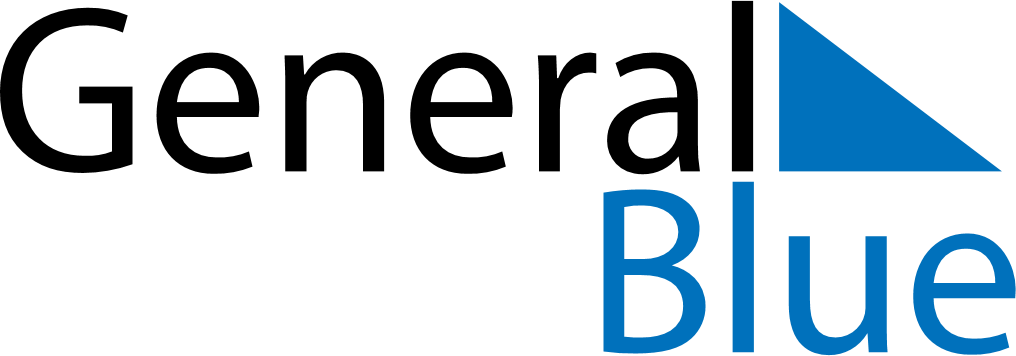 August 2024August 2024August 2024August 2024August 2024August 2024Uppsala, Uppsala, SwedenUppsala, Uppsala, SwedenUppsala, Uppsala, SwedenUppsala, Uppsala, SwedenUppsala, Uppsala, SwedenUppsala, Uppsala, SwedenSunday Monday Tuesday Wednesday Thursday Friday Saturday 1 2 3 Sunrise: 4:31 AM Sunset: 9:19 PM Daylight: 16 hours and 48 minutes. Sunrise: 4:34 AM Sunset: 9:17 PM Daylight: 16 hours and 43 minutes. Sunrise: 4:36 AM Sunset: 9:14 PM Daylight: 16 hours and 38 minutes. 4 5 6 7 8 9 10 Sunrise: 4:38 AM Sunset: 9:12 PM Daylight: 16 hours and 33 minutes. Sunrise: 4:41 AM Sunset: 9:09 PM Daylight: 16 hours and 28 minutes. Sunrise: 4:43 AM Sunset: 9:07 PM Daylight: 16 hours and 23 minutes. Sunrise: 4:45 AM Sunset: 9:04 PM Daylight: 16 hours and 18 minutes. Sunrise: 4:48 AM Sunset: 9:01 PM Daylight: 16 hours and 13 minutes. Sunrise: 4:50 AM Sunset: 8:59 PM Daylight: 16 hours and 8 minutes. Sunrise: 4:53 AM Sunset: 8:56 PM Daylight: 16 hours and 3 minutes. 11 12 13 14 15 16 17 Sunrise: 4:55 AM Sunset: 8:53 PM Daylight: 15 hours and 58 minutes. Sunrise: 4:57 AM Sunset: 8:51 PM Daylight: 15 hours and 53 minutes. Sunrise: 5:00 AM Sunset: 8:48 PM Daylight: 15 hours and 48 minutes. Sunrise: 5:02 AM Sunset: 8:45 PM Daylight: 15 hours and 43 minutes. Sunrise: 5:04 AM Sunset: 8:42 PM Daylight: 15 hours and 38 minutes. Sunrise: 5:07 AM Sunset: 8:40 PM Daylight: 15 hours and 32 minutes. Sunrise: 5:09 AM Sunset: 8:37 PM Daylight: 15 hours and 27 minutes. 18 19 20 21 22 23 24 Sunrise: 5:12 AM Sunset: 8:34 PM Daylight: 15 hours and 22 minutes. Sunrise: 5:14 AM Sunset: 8:31 PM Daylight: 15 hours and 17 minutes. Sunrise: 5:16 AM Sunset: 8:28 PM Daylight: 15 hours and 11 minutes. Sunrise: 5:19 AM Sunset: 8:25 PM Daylight: 15 hours and 6 minutes. Sunrise: 5:21 AM Sunset: 8:23 PM Daylight: 15 hours and 1 minute. Sunrise: 5:23 AM Sunset: 8:20 PM Daylight: 14 hours and 56 minutes. Sunrise: 5:26 AM Sunset: 8:17 PM Daylight: 14 hours and 50 minutes. 25 26 27 28 29 30 31 Sunrise: 5:28 AM Sunset: 8:14 PM Daylight: 14 hours and 45 minutes. Sunrise: 5:31 AM Sunset: 8:11 PM Daylight: 14 hours and 40 minutes. Sunrise: 5:33 AM Sunset: 8:08 PM Daylight: 14 hours and 35 minutes. Sunrise: 5:35 AM Sunset: 8:05 PM Daylight: 14 hours and 29 minutes. Sunrise: 5:38 AM Sunset: 8:02 PM Daylight: 14 hours and 24 minutes. Sunrise: 5:40 AM Sunset: 7:59 PM Daylight: 14 hours and 19 minutes. Sunrise: 5:42 AM Sunset: 7:56 PM Daylight: 14 hours and 13 minutes. 